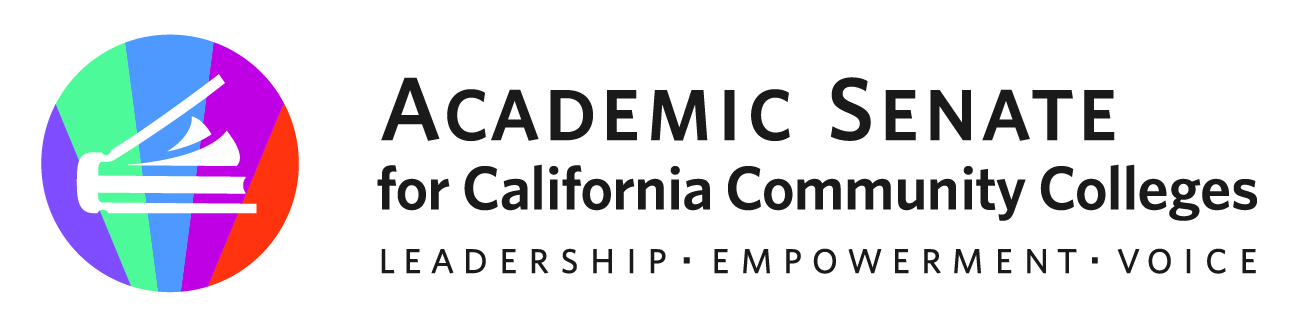 ASCCC Part-Time Faculty Committee  November 18, 2022 Attendees: Ian Colmer, Stephanie Curry, Suji Venkataraman, Robert L. Stewart Jr, Joseph Ferrerosa, Mussie O. Michael, Sonja Downing, Lindsay Weiler, Lorainne Levy. Guest: Gina Lam, ASCCC Researcher Minutes Call to Order and Adoption of the AgendaThe meeting was called to order at 3:04pm. The agenda was approved by consensus. Approval of October Meeting Minutes The committee approved the minutes by consensus. Part-Time Paper Survey 	The committee finalized the review of the Part-Time Faculty Survey. The group agreed to focus this survey on the needs of the paper and include in the paper a recommendation for follow up data needs and a plan to regularly engage part-time faculty in data collection. One main discussion point was that because part time faculty often teach at multiple locations they may have different answers to the question based on each of their colleges. The committee discussed the need to make the survey clear and easy to complete by part-time faculty. The committee agreed that some sections would be eligible for multiple answer (ASCCC, Collective Bargaining/Assignments and Inclusion and Equity). Other sections (demographics and professional development) would be completed only once. The proposed timeline is to have a draft complete for our January Meeting and then open the survey in February to go through March. The goal will be to dedicate time at the Part-Time Faculty Survey and its importance at the ASCCC Spring Virtual Event. Professional Development Part Time Faculty Symposium FACCC The committee discussed the role of the committee in supporting the FACCC Part-Time Symposium breakout of ASCCC and Governance.  Spring ½ day event partnership with FACCC Stephanie put the agenda item in for the Fall Virtual Event for the December Exec Meeting. Committee will finalize plans online and at the January Meeting.Rostrum Articles (Spring Rostrum Due Jan 20, 2022 another submission in February/March) Part time Myth busting (Stephanie will facilitate) Barriers to Part-Time engagement in IDEAA Work (Robert will facilitate) Future Meetings Stephanie will send out a Doodle for January Meeting planning. Adjournment The committee adjourned at 4:25pm Status of Previous Action ItemsIn Progress (include details about pending items such as resolutions, papers, Rostrums, etc.)Part-Time Faculty Paper Part-Time Faculty Survey RevisionPresentation at FACCC Part Time Faculty Symposium (December 9, 2022) Completed (include a list of those items that have been completed as a way to build the end of year report). 